海南省政府采购文件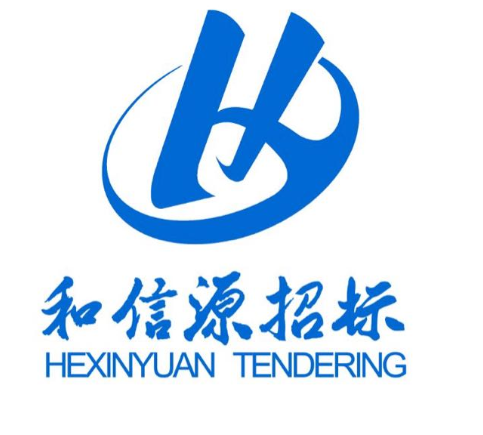             采购方式：单一来源采购                            项目编号：HXY2019-247项目名称：2013－2018年度会计档案信息化建设项目延伸采购            采购单位：海口市琼山区财政国库支付局海南和信源招标代理有限公司编制2019年12月目      录第一部分  响应邀请函	1第二部分  评审办法	3第三部分  响应资料表 	5第四部分  合同条款及格式	7第五部分  响应文件内容及格式	10第六部分  用户需求书	17第一部分  响应邀请函受海口市琼山区财政国库支付局（以下简称“采购人”）的委托，海南和信源招标代理有限公司（以下简称“招标代理机构”）拟对2013－2018年度会计档案信息化建设项目延伸采购（项目编号：HXY2019-247）所需的货物及服务组织单一来源采购工作，兹邀请符合本次单一来源采购要求的供应商进行密封响应，有关事项如下：一、采购项目的名称、用途、资金来源及简要技术要求或性质：1、项目名称：2013－2018年度会计档案信息化建设项目延伸采购2、用途：工作需要3、资金来源：财政资金4、简要技术要求或性质：详见《用户需求书》二、预算金额：￥100万元三、单一来源供应商：海南祥通实业有限公司四、供应商资格要求：1、在中华人民共和国注册，具有独立承担民事责任能力，需提供营业执照副本、组织机构代码证副本、税务登记证副本有效证件（三证合一营业执照）；2、有依法缴纳税收和社会保障资金的良好记录（需提供2019年至今任意1个月的税收、社保记录凭证并加盖公章）；3、参加政府采购活动前三年内，在经营活动中没有重大违法记录（需提供供应商书面声明）；4、投标人未被列入“信用中国”网站（www.creditchina.gov.cn）失信被执行人、重大税收违法案件当事人名单和未被列入“中国政府采购网”网站（http://www.ccgp.gov.cn/search/cr/））政府采购严重违法失信行为记录名单的供应商（提供信息查询结果界面截图或打印结果，加盖投标人公章）。　　5、按时提交投标保证金；6、本项目不接受联合体投标。五、采购文件的获取：1、采购文件发售时间：2019年12月25日至2020年01月02日（上午08:30－11:30，下午14:30－17:00，北京时间），节假日除外；2、地点：海口市蓝天路12-1号国机中洋公馆2号1101室；3、售价：人民币200元/份（文件售后概不退）；4、购买采购文件时须提供（复印件加盖公章，原件现场查验）：（1）营业执照副本（三证合一）；（2）法定代表人授权委托书原件、法定代表人身份证复印件及授权代表身份证复印件；（3）单位负责人证明、供应商的股东信息（工商行政部门打印或国家企业信用信息公示网上截图并加盖公章）。六、响应文件递交截止时间、协商时间及地点：1、递交时间：2020年01月03日09:16至09:30（北京时间），逾期或不符合规定的响应文件恕不接收；2、协商时间：2020年01月03日09:30（北京时间）；3、协商地点：海口市蓝天路12-1号国机中洋公馆2号1101室。七、联系方式采购人：海口市琼山区财政国库支付局地 址：海口市琼山区财政国库支付局电 话：0898-65373496联系人：徐先生代理机构：海南和信源招标代理有限公司地 址：海口市蓝天路12-1号国机中洋公馆2号1101室邮 编：570310电 话：0898-65328224    传 真：0898-65328214联系人：冯女士第二部分  评审办法一、评委构成：本采购项目的评委由相关的专家构成。二、评审纪律：评审委员会必须公平、公正、客观，不带任何倾向性和启发性；不得向外界透露任何与评审有关的内容；任何单位和个人不得干扰、影响评审的正常进行；评审委员会及有关工作人员不得私下与供应商接触。三、组织采购协商：3.1 供应商按照采购文件要求编制响应文件后，携带相关资格证明文件在采购文件规定的时间、地点参加协商。（附表1：）资格审查表资格审查表项目名称：2013－2018年度会计档案信息化建设项目延伸采购                          项目编号：HXY2019-247                     3.2 采购小组对供应商授权代表身份进行验证。供应商授权代表身份与响应文件不符的，采购小组拒绝与之协商。3.3 供应商授权代表身份与响应文件相符的，采购小组按照采购文件要求和协商方案，遵循物有所值和价格合理的原则，与供应商协商。协商中，供应商可以对响应文件进行修改。3.4 在供应商提供的货物质量、数量和服务均能满足采购需求、最终报价不高于政府采购预算或协商方案拟定的价格承受上限的，采购小组确认采购成交。3.5 供应商提供的货物质量、数量和服务不能满足采购要求、最终报价高于政府采购预算或协商方案拟定的价格承受上限，经协商不能达成一致，采购人需要调整政府采购项目预算领或采购项目配置标准的，报政府采购监督管理部门审批同意后采购人继续协商；采购人不能调整政府采购项目预算额或采购项目配置标准的，采购项目取消。3.6 协商过程由招标代理机构专人负责记录，并存档备查。（附表2：）单一来源采购协商情况记录表单一来源采购协商情况记录表四、发出成交通知书：4.1 采购小组确认采购成交后，招标代理机构向供应商发出成交通知书。4.2 成交通知书发出后，采购人改变成交结果，或者成交供应商放弃成交的，应当承担相应的法律责任。第三部分   响应资料表该表是关于本次采购的货物的具体资料，具体采用情况请参照下表，所有与本次采购有关的事宜，以本响应资料表规定的为准。第四部分   合同条款及格式2013－2018年度会计档案信息化建设项目延伸采购采购合同（仅供参考）          项目编号： HXY2019-247 项目名称：2013－2018年度会计档案信息化建设项目延伸采购          合同编号：                        甲方：  海口市琼山区财政国库支付局       乙方：    成交供应商  签订日期：      年    月    日甲方： 海口市琼山区财政国库支付局 乙方：   成交供应商            根据《中华人民共和国合同法》的有关规定，甲乙双方按照平等互利和诚实守信的原则订立本合同。依据本合同，甲方与乙方依法建立民事委托代理关系，乙方因承担甲方外包业务使用的各类人员，与甲方不存在劳动关系，乙方承担用人主体相应的管理职责和义务。约定如下：（条款内容自拟）一、合同纠纷处理本合同执行过程中如发生纠纷，作如下处理：1、申请仲裁。仲裁机构为海南仲裁委员会。2、提起诉讼。诉讼地点为采购人所在地。二、合同生效本合同由甲乙双方签字盖章后生效。三、合同鉴证招标代理机构应当在本合同上签章，以证明本合同条款与采购文件、响应文件的相关要求相符并且未对采购货物和技术参数进行实质性修改。四、组成本合同的文件包括：1、合同通用条款和专用条款；2、招标文件、乙方的响应文件和评审时的澄清函（如有）；3、中标通知书；4、甲乙双方商定的其他必要文件。上述合同文件内容互为补充，如有不明确，由甲方负责解释。五、合同备案本合同一式伍份，中文书写。甲方、乙方各执贰份，壹份由招标代理机构备案。六、合同转让和分包乙方不得全部或部分转让合同。除非甲方事先书面同意外，不得分包其应履行的合同义务。甲方：                                （盖章）地址：                                        法定（授权）代表人：                  （签章）签订日期：      年    月    日乙方：                                （盖章）地址：                                        法定（授权）代表人：                  （签章）银行户名：                              开户银行：                              银行账号：                              签订日期：      年    月    日招标代理机构声明：本合同标的经海南和信源招标代理有限公司依法定程序采购，合同主要条款内容与招响应文件的内容一致。招标代理机构：   海南和信源招标代理有限公司   （盖章）地址：海口市蓝天路12-1号国机中洋公馆2号楼1101室法定（授权）代表人：                        （签章）签订日期：      年    月    日第五部分  响应文件内容及格式请供应商按照以下文件要求的格式、内容制作响应文件，并按以下顺序编制目录及页码，否则将影响对响应文件的评价：1、响应承诺函2、法定代表人授权委托书3、供应商基本情况表4、资格申明信5、报价一览表6、实施方案7、营业执照副本（三证合一）8、供应商认为需要的其它材料(如响应保证金及社保、纳税证明材料等)注：以上复印件均需要加盖公章。1.响应承诺函致：海南和信源招标代理有限公司根据贵单位2013－2018年度会计档案信息化建设项目延伸采购（项目编号：HXY2019-247）的协商邀请函，正式授权下述签字人姓名：         职务：       代表供应商（供应商名称），提交纸质响应文件一式三份，正本一份，副本二份。本公司谨此承诺并声明：1、同意并接受采购文件的各项条款要求，遵守文件中的各项规定，按采购文件的要求响应。 2、本响应文件的有效期为从协商截止日期起计算的60天，在此期间，本响应文件将始终对我们具有约束力，并可随时被接受澄清。如果我们成交，本响应文件在此期间之后将继续保持有效。3、我方已经详细地阅读了全部采购文件及其附件，包括澄清及参考文件。我方已完全清晰理解采购文件的要求，不存在任何含糊不清和误解之处，同意放弃对这些文件所提出的异议和质疑的权利。4、我方已毫无保留地向贵方提供一切所需的证明材料。不论在任何时候，将按贵方要求如实提供一切补充材料。5、我方承诺在本次响应中提供的一切文件，无论是原件还是复印件均为真实和准确的，绝无任何虚假、伪造和夸大的成份，否则，愿承担相应的后果和法律责任。6、我方完全服从和尊重评审委员会所作的评审结果。7、我方同意如果获得成交并按《成交通知书》的要求，如期签订合同并履行其一切责任和义务。8、我方在参与本次单一来源协商采购活动中，不以任何不当手段影响、排斥有关当事人或谋取、施予非法利益，如有不当行为，愿承担此行为所造成的不利后果和法律责任。供应商名称：                （公章）  法定代表人：            （签名或印章）   被授权人：              （亲笔签名）  职      务：                        承诺日期：      年    月    日2. 法定代表人授权委托书致：海南和信源招标代理有限公司（供应商名称）在下面签字的（法定代表人）姓名：        职务：        代表本公司授权下面签字的（被授权代表）姓名：        职务：        为本公司的合法代理人，就海口市琼山区财政国库支付局的2013－2018年度会计档案信息化建设项目延伸采购（项目编号：HXY2019-247）进行响应，以本公司的名义处理一切与之相关的事务。本授权书自      年    月    日至      年    月    日内签字有效，特此声明。供应商名称：              （公章）    营业执照号码：                                               法定代表人：          （签名或印章）    联系电话：                                                       职    务：                            身份证号码：                                                   被授权人：            （亲笔签名）    联系电话：                                                       职    务：                            身份证号码：                                                   生效日期：      年    月    日注：本授权书内容不得擅自修改。3. 供应商基本情况表注：请供应商如实填写表格内内容，如没有的情形则填写“无”。供应商名称：                            （公章）法定代表人或被授权人：              （亲笔签名）        申明日期：      年    月    日4. 资格申明信致：海南和信源招标代理有限公司为响应贵公司组织的2013－2018年度会计档案信息化建设项目延伸采购（项目编号：HXY2019-247）的采购活动，我公司愿意参与报价。我公司在法律、财务和运作上符合协商通知书对供应商的资格要求，提供“用户需求书”中全部的要求及相关服务，提交的所有文件和全部说明是真实的和正确的。我公司理解贵公司可能还要求提供更进一步的资格资料，并愿意应贵公司的要求提交。我公司在参加本次政府采购活动前三年内，在经营活动中没有重大事故、违法记录。供应商名称：                            （公章）法定代表人或被授权人：              （亲笔签名）        申明日期：      年    月    日5. 报价一览表（独立信封另密封一份）供应商名称：                      （公章）被授权人：                    （亲笔签名）注：1、报价一览表应准确填写，若报价一览表与响应文件不符时，以报价一览表为准；2、报价中必须包全部服务、全额含税发票、雇员费用等，合同的执行以交付时间为准；3、在报价表内未有明确列述的项目费用应视为包括在报价之内。6.实施方案(供应商自拟)第六部分 用户需求书一、采购内容1、会计档案数字化的主要内容 1、会计档案目录信息的数字化，建立会计档案目录数据库；  2、会计档案专题信息的采集与建库； 3、会计档案与海南省会计档案管理系统对接,对海口市琼山区预算单位会计档案进行电子化管理。2、项目需求按照采购方的要求，需将海口市琼山区国库支付局的存量会计档案在无拆卷的情况下，将2013年-2018年未完成的票据档案进行整理、拍照、扫描、数字化等加工。2.1扫描拍照操作流程2.1.1档案接收1、对档案资料的完整性进行检查，将档案从采购方的档案库房的密集架和档案柜上，按档案分类顺序填单、下架、清点、排列装入有编号的档案箱内，形成档案下架清单，清楚记录档案号和箱号。保证加工过程中档案不离箱，同时做到档案防水、 防压、运输安全，减少档案的破损和丢失。2、对接收的档案做好登记移交清单，根据需要清点到盒，不出现漏登记或重复登记。3、对档案实体内容按移交清单逐一进行清点，并登记份数与页数，对下架接收的档案资料进行两人以上交叉核对、检查，如有错误之处立即核查更正,双方填写移交档案表格并签名。2.1.2  目录制作1、检查目录是否多与类别或者少与类别，目录的类别应与会计档案内容一致。2、目录格式与会计档案材料顺序一致。3、目录格式要正确，填写要规范，不得漏写或多写。2.1.3档案拍照2.1.3.1拍照方式为最大限度保留档案原件信息，全部采用拍高仪进行拍照（单张照片存储空间不能超过10MB）。拍照仪或照相机的选择应遵循最大限度保护档案实体的原则，尽量采用破坏性最小的设备和拍照方式。根据档案幅面的大小(A3、A4、C5等)或档案实体纸质特点选择合适的拍照方式（高清照相机或者高拍仪）。2.1.3.2分辨率选择	拍照分辨率的选择，应保证拍照后图像清晰、完整，并综合考虑数字图像后期能顺利导入海南省财政会计档案管理系统。2.1.4图像处理质检主要对完成图像深处理的检查，不合要求的返回上一环节重新处理，如以下问题：1、由于操作不当，造成扫描的图像文件不完整或无法清晰识别时，应重新扫描；2、对图像偏斜度、清晰度、失真度等进行检查。发现不符合图像质量要求时，应重新进行图像的处理；3、图像处理的是否得当，严重的应重扫，处理不当的应重新处理；4、扫描图像页码顺序是否与原文件一致，有无漏扫、多扫（重复）、纸张倒置等情况；5、顺序：如果页码不连续，与原文不一致，需对页面进行排序；6、漏扫：将漏扫的页面重新扫描，并插入到正确的位置；7、多扫：将多扫页面删除；8、倒置：不符合要求的需进行调整，保持与原文一致。2.1.5图像存储纸质档案数字图像保存格式按照海南省财政会计档案管理系统的格式要求进行保存，数字图像要做到易操作性、存储空间占用小等方面进行综合考虑。同一批档案必须采用相同的存储格式。2.1.6 成果验收对纸质档案数字化成果进行验收是检验所存储图像是否能与海南省财政会计档案管理系统成功对接，并能按系统的功能实现对历史会计档案的检索。1、对数字图像进行验收，主要包括数字化参数、存储路径、命名的准确性、图像的完整性、排列顺序的准确性、图像质量等；2、对数据挂接进行验收，主要包括目录数据与其对应的数字图像的挂接的准确性等；3、对工作文件进行验收，主要包括工作文件的完整性、规范性等；4、应对存储载体进行验收，主要包括载体的可用性、有无病毒等。验收未通过视情况进行返工或修改后，重新进行验收。验收“通过”的结论，必须经采购方分管领导审核、签字后方有效。2.2项目实施方案2.2.1场地安排根据工作量以及进度要求，要求满足整个项目实施及开展约100平方米。场地要求：相关独立、密封、温度、湿度、防水、防火、防盗、防尘、防鼠等安全管理要求，整个场地最多只能有两个出口，项目实施现场安装全方位24小监控，项目完成后监控资料交由用户方存档，以保障项目实施过程中档案的安全。2.2.2人员配置人员配置表2.2.3项目组织实施进度二、项目完成时间及交货地点项目完成时间：签订合同后十日内进场，并自进场之日起30天内完成。交货地点：海口市琼山区财政国库支付局。三、其他要求请供应商认真测算，项目实施过程中所需的采购文件中未列出的其他一切费用（如运费、税费、安装调试费、培训费等）由供应商在报价时一并考虑，项目实施过程中不再单独结算。其他未尽事宜由供需双方在采购合同中详细约定。四、采购人配合的内容在合同履行过程中，采购人将提供必要的配合及协调，如根据合同规定及时付款、及时签署有关确认证书、与供货商一起确认进场安装条件、提供安装调试所需的相关工作条件等等。五、本项目采购预算：100万元，以实际设备配置和拍照数量结算为主。六、本项目需求表。序号审查项目评议内容（无效响应认定条件）单一来源供应商1供应商的资格是否符合供应商资格要求2响应文件的有效性、完整性是否符合单一来源采购文件的样式和签署要求且内容完整无缺漏3报价项目完整性是否对本项目内所有的内容进行响应，漏报其响应文件将被拒绝4响应有效期是否满足单一来源采购文件要求5项目完成时间是否满足单一来源采购文件要求6响应文件数量是否满足单一来源采购文件要求7其它是否无其它无效响应认定条件结    论结    论结    论采购人名称海口市琼山区财政国库支付局项目名称及预算金额项目名称：2013－2018年度会计档案信息化建设项目延伸采购预算金额：100万元公示情况说明协商日期 2020年01月03日09：30 分协商地址海口市蓝天路国机中洋公馆2号楼1101海南和信源招标代理有限公司开标室供应商提供的成本、同类合同价格及专利等情况说明合同主要条款及价格商定情况同意采购的人员签字                                      签字： 有异议的采购的人员签字并说明理由异议理由：有异议的采购的人员签字并说明理由签字：序号内    容一、总 则一、总 则1采购单位：海口市琼山区财政国库支付局项目名称：2013－2018年度会计档案信息化建设项目延伸采购项目编号：HXY2019-2472预算金额：100万元；项目完成时间：签订合同后十日内进场，并自进场之日起30天内完成。3单一来源供应商：海南祥通实业有限公司4投标保证金：投标保证金应在2020年01月03日09：30 前划入或存入招标代理机构指定的账户并注明汇款单位及项目编号（或项目名称）。投标保证金的支付形式：投标保证金应当以支票、汇票、本票或者金融机构、担保机构出具的保函等非现金形式从其公户提交。任何以个人账户或个人名义汇入（自然人投标的情形除外）的保证金，视为提交无效，导致其投标无效或被拒收投标文件所产生的一切后果均由投标人承担。投标保证金的金额：10000.00（元）开户名称：海南和信源招标代理有限公司银行账号： 4600 1002 3360 5300 9677开户银行： 中国建设银行海口金盘支行二、响应文件的编制二、响应文件的编制4商务文件包括以下内容：（1）响应承诺函（2）法定代表人授权委托书（3）供应商基本情况表（4）资格申明信（5）报价一览表（6）实施方案（7）营业执照副本（三证合一）（8）供应商认为需要的其它材料(如响应保证金及社保、纳税证明材料等)5技术文件包括以下内容： 专门针对本次采购内容所做的服务安排；6响应文件有效期：响应文件从提交响应文件截止时间结束后60天内有效。7供应商应提供：响应文件一正二副（正本一份，副本二份）。响应文件封面上注明须“正本”、“副本”字样。8提交响应文件截止时间：2020年01月03日09：30（北京时间）  提交响应文件地点：海口市蓝天路12-1号国机中洋公馆2号1101室；三、评审与协商三、评审与协商9评审方法：见第二部分四、成交结果四、成交结果10成交供应商确定后，成交结果由招标代理机构在中国政府采购网(www.ccgp-hainan.gov.cn)发布11履约保证金：合同方式确定五、其他事项五、其他事项12招标代理机构按国家相关部门的规定标准向成交供应商收取招标代理服务费。供应商名称注册地址邮政编码邮政编码联系方式联系人电话电话联系方式传真网址网址组织结构法定代表人姓名技术职称技术职称技术职称电话技术负责人姓名技术职称技术职称技术职称电话成立时间员工总人数：员工总人数：员工总人数：员工总人数：员工总人数：员工总人数：员工总人数：企业资质等级其中注册人员注册人员注册人员注册人员营业执照号其中高级职称人员高级职称人员高级职称人员高级职称人员注册资金其中中级职称人员中级职称人员中级职称人员中级职称人员开户银行其中初级职称人员初级职称人员初级职称人员初级职称人员账号其中技工技工技工技工经营范围备注项目名称2013－2018年度会计档案信息化建设项目延伸采购报价总计采购预算：100万元（以实际设备配置和拍照数量结算为主）单价报价：     元/张项目完成时间备    注本项目以单价报价为准，采购预算不变。 项 目数字化加工中心人员配置表数字化加工中心人员配置表数字化加工中心人员配置表项目主管1人负责项目实施过程中与甲方的总体协调工作档案整理员2人负责所有档案实物的进出移交，档案拆卷，检查档案页码、补充页码档案拍照10人采用拍照器材对档案进行逐页拍照补扫、图像质检10人完成补充及图像质量检查工作数据处理人员3人负责案卷信息的数据处理总检2人负责总检（项目主管兼）合计：28名项目阶段工作安排工期项目准备阶段人员设备准备：设备和人员数量确定、调拨、安排。3天项目准备阶段项目实施场地准备：包括场地水电、空调、录像监控设备和防盗门锁的装修工作，还包括场地布置、桌椅板凳和工作岗位卡片制作等工作。3天项目试运行阶段需求详细调研：详细调研客户方对于项目的期望和目标，工作的内容及数量等2天项目试运行阶段实施流程设立：我方参考已确认标准进行项目试运行工作，在此过程中进一步确立和优化流程及操作规范。2天项目试运行阶段项目计划制定：根据项目试运行情况，确立各岗位日工作量，核实总体工作进度并最终做出详尽的可考量的项目计划。2天项目正式运行阶段项目正式运行工作：包括档案整理、录入、拍照、质检各环节顺利运转。20天项目收尾项目收尾工作：主要进行项目内检工作。5天项目验收项目验收工作：双方共同对项目进行月度验收、总体验收及总结。5天序号名称规格数量单位1票据信息化服务根据票据大小有A3/A4/C5和界面情况，将票据进行拍照或扫描的方式将形成的图片进行分类、命名及存储。图片内容清晰，符合平台上传标准，并将采集的图片数据上传到平台上，服务数量按采集票据图片的张数计算。含在项目实施过程中产生的设备设施安装、场地费、物业管理费及人工等所有费用。1000000张